Приложение к метапредметному уроку «Землетрясения. Аварийно-спасательные работы.»Наклонная поверхность с углом наклона 20°, с габаритными размерами и 500 x250 x100. Приставляется к коробам. 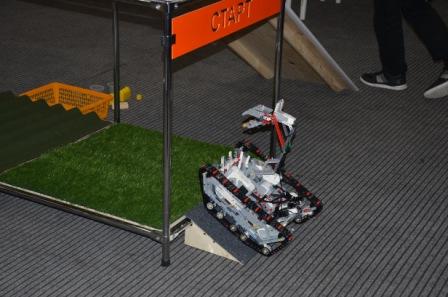 «Наклонная поверхность»Задачи: Подняться или спуститься по наклонной. Цели: Демонстрация баланса центра тяжести и возможности преодоления мобильным роботом наклонных участков. Обоснование: Имитация последствий геофизических и космогенных ЧС - землетрясения.Крыша – участок, представляющий собой отрезок кровельного листа (ондулина), закреплённого на фанерной площадке. Габаритные размеры испытания - 740х740x40. «Крыша»Задачи: Преодолеть испытание. Цели: Демонстрация проходимости робота, мощности движка и возможностей подвески Обоснование: Имитация последствий геофизических ЧС – землетрясения, а также внезапного обрушения зданий и сооружений.Бревна – испытание представляет собой мост, набранный из планок. Ширина одной планки - 65 мм, расстояние между планками - 35 мм. Все планки мостика соединены цепочкой, и раздвигаются между собой на ширину не более 65 мм. Ширина мостика - 500 мм. Высота моста относительно пола кубика - 80 мм. 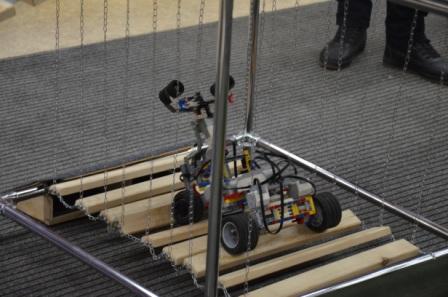 «Бревна»Задачи: Преодолеть испытание. Цели: Данное испытание предназначено для демонстрации проходимости робота на поверхностях с изменяемой геометрией, и возможностей подвески. Обоснование: Имитация работы в условиях ЧС в зданиях, на коммуникациях и технологическом оборудовании промышленных объектов.Траншея – испытание представляет собой площадку с двумя продолговатыми прямоугольными траншеями глубиной 40 мм. Длина траншеи составляет 670 мм, ширина – 75 мм. Одна траншея заполнена теннисными мячами (65 мм в диаметре), вторая пустая. 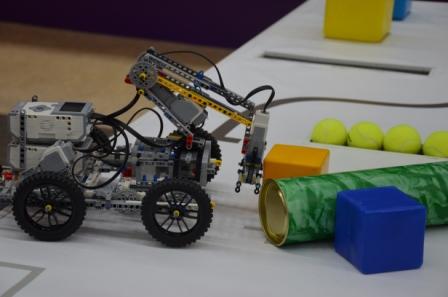 «Траншея»Задачи: Преодолеть испытание. Доставить мяч из одной траншеи в другую (не обязательно к выполнению). За каждый доставленный мяч начисляются баллы. Цели: Данное испытание позволяет продемонстрировать проходимость робота, а также функциональные характеристики манипулятора, в том числе его точность и мощность. Обоснование: Имитация ликвидации последствий аварий с выбросом (угрозой выброса) радиоактивных веществ (сбор радиоактивных отходов).Подвесной мост собран из деревянных планок 300х65х12 мм, закрепленных на стропах шириной 30 мм. Промежуток между планками составляет 15-20 мм. Длина моста варьируется, ширина 300мм. 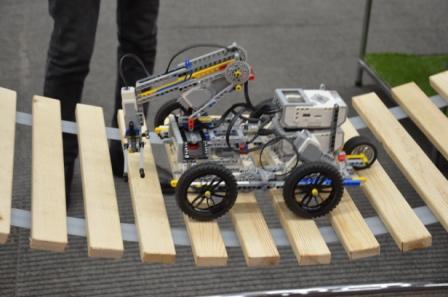 «Подвесной мост»Задачи: Преодолеть испытание. Цели: Данное испытание предназначено для демонстрации проходимости робота на поверхностях с изменяемой геометрией, и возможностей подвески. Обоснование: Имитация работы в условиях ЧС в зданиях, на коммуникациях и технологическом оборудовании промышленных объектов.Обломки – испытание, расположенное в любой части полигона, представляющее собой предметы разного веса, размера, формы, текстуры. Материалы: пластик, дерево, резина, поролон. Габариты обломков колеблются в пределах от 160 до 35 мм, вес до 70 г.«Обломки»Задачи: Собрать предметы в корзинку (высота корзинки - 90мм). За захват и доставку каждого предмета баллы начисляются отдельно. Цели: Демонстрация точности и маневренности робота и функциональности его манипулятора. Обоснование: Имитация работы в условиях ЧС в зданиях, на коммуникациях и технологическом оборудовании промышленных объектов. 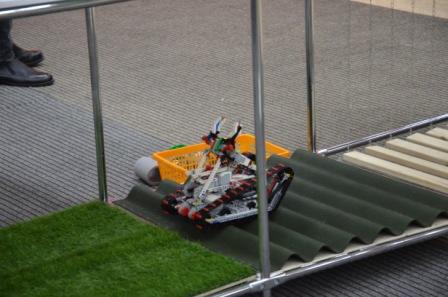 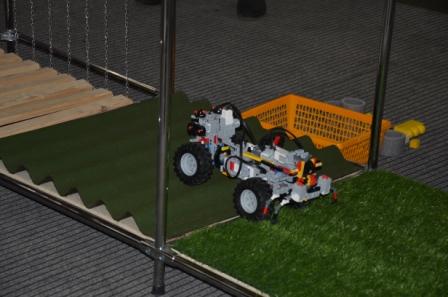 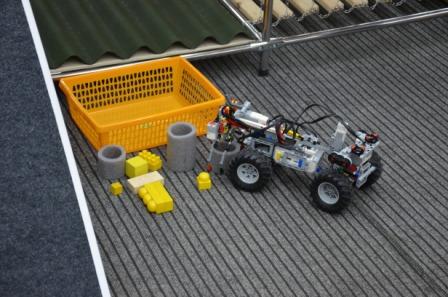 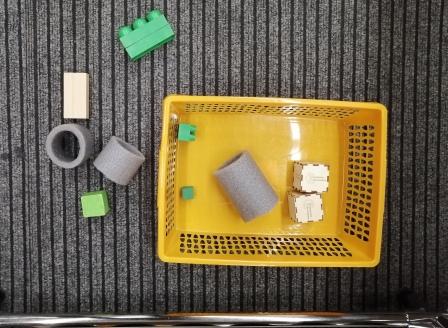 